ALETHEIA CHRISTIAN ACADEMY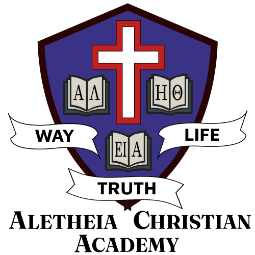 PO BOX 37 • 42457 171ST AVEHOLDINGFORD, MN56340P: 320-746-0005SCHOLARSHIP APPLICATIONDue to generous donations, Aletheia Christian Academy is able to offer scholarships to help some families cover some of the cost of tuition. Please complete this application and return it to the school office or Administrator. Parent/Guardian (applicant) name and address:Name __________________________________	Name _________________________________Address ________________________________	Address _______________________________City, State, Zip ___________________________	City, State, Zip __________________________Phone Number ___________________________	Phone Number ___________________________Child(ren)’s name(s) and the grade they are entering: Name _________________________Grade______      	Name _________________________Grade______Name _________________________Grade______        	Name _________________________Grade______Please explain your need for a scholarship.____________________________________________________________________________________________________________________________________________________________________________________________________________________________________________________________________________________________________________________________________________________________________________________________________________________________________________________________________________________________________________________________________________________________________________________________________________________________________________________________________________________________________________________________________________________________________________________________________________________________________________________________________________________________________________________________________. I understand that scholarships typically do not cover the full tuition. I understand that families will have to pay the difference between the scholarship amount and the cost of tuition, as well as any fees.	____________________________	_________________	Applicant Signature			Date	____________________________	_________________	Applicant Signature			Date